 Nfitr 1150 มันมากับอาหาร/ หน้า 7 ไทยรัฐ 5 ส.ค. 2565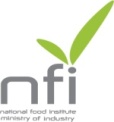                                             แอฟลาทอกซินในกราโนล่า                                                                                                                    กราโนล่า อาหารเช้าและของว่างเพื่อสุขภาพที่มีส่วนผสมหลักๆ ของธัญพืช ถั่ว ผลไม้แห้ง                               อาจปรุงรสด้วยน้ำตาล น้ำผึ้ง คาราเมลหรือช็อกโกแลต กราโนล่าเป็นอาหารที่อุดมไปด้วยโปรตีน วิตามิน แร่ธาตุ ใยอาหาร ทว่าการที่กราโนล่ามีส่วนผสมของธัญพืช ถั่ว ผลไม้แห้ง อาจมีการปนเปื้อนของ                   สารพิษจากเชื้อราได้ เช่น แอฟลาทอกซิน หากผู้ผลิตใช้วัตถุดิบที่ไม่มีคุณภาพ หรือมีกระบวนการผลิตที่              ไม่ถูกสุขลักษณะ แอฟลาทอกซิน คือ สารพิษที่ผลิตจากเชื้อราชื่อ Aspergillus flavus และ Aspergillus paraciticus มักพบปนเปื้อนในเมล็ดธัญพืช ถั่วเมล็ดแห้ง เมล็ดพืชน้ำมัน เช่น ข้าวโพด ข้าวฟ่าง ข้าว              ข้าวสาลี ถั่วลิสง มะพร้าว สมุนไพรและเครื่องเทศแห้ง  สารพิษชนิดนี้เป็นอันตรายเพราะ                                   เป็นสารที่ก่อให้เกิดมะเร็ง ส่วนใหญ่จะเกิดขึ้นที่ตับ และในอวัยวะอื่นๆ เช่น ไต ระบบทางเดินอาหาร              ระบบประสาท ระบบสืบพันธุ์ และระบบภูมิคุ้มกัน  หากเราได้รับสารพิษชนิดนี้เข้าสู่ร่างกาย                 จำนวนมากหรือจำนวนน้อยแต่ได้รับเป็นประจำอาจสะสมในร่างกาย ทำให้เกิดอาการชัก หายใจลำบาก       ตับถูกทำลาย หัวใจและสมองบวมได้ ที่สำคัญมันทนความร้อนได้สูงถึง 260 องศาเซลเซียส                        นั่นแสดงว่าความร้อนจากการปรุงอาหาร หรือหุงต้มทั่วไปๆ ไม่สามารถทำลายมันได้                                   ฉะนั้นวิธีที่ดีที่สุดคือ ป้องกันไม่ให้วัตถุดิบปนเปื้อนเชื้อราตั้งแต่แรก ส่วนผู้ผลิตก็ควรเลือกใช้วัตถุดิบที่ผ่านการตรวจสอบแล้วว่าไม่พบเชื้อราและสารพิษปนเปื้อนเพื่อความปลอดภัยของผู้บริโภค                                      สถาบันอาหารได้สุ่มตัวอย่างผลิตภัณฑ์กราโนล่าจำนวน 5 ตัวอย่าง จาก 5 ยี่ห้อ ที่วางขายในซูเปอร์มาร์เก็ตในเขตกรุงเทพฯ เพื่อนำมาวิเคราะห์สารแอฟลาทอกซินปนเปื้อน ผลปรากฎว่าทั้ง 5 ตัวอย่าง ไม่พบการปนเปื้อนของสารแอฟลาทอกซินเลย วันนี้เลือกซื้อ เลือกทานกราโนล่าอย่างสบายใจกันได้                                        ผลวิเคราะห์แอฟลาทอกซินในกราโนล่าวันที่วิเคราะห์ 18 ก.พ. 2565  วิธีวิเคราะห์ In-house method by Fluorometer based on Vicam Aflatest Instruction Manual, 2014  ศูนย์วิจัยและประเมินความเสี่ยงด้านอาหารปลอดภัย  สถาบันอาหาร  กระทรวงอุตสาหกรรม                            โทร. 02 422 8688 หรือ http://www.nfi.or.th/foodsafety/ตัวอย่างที่สุ่มตรวจแอฟลาทอกซิน (ไมโครกรัม/ กิโลกรัม)กราโนล่า ยี่ห้อที่ 1 จากย่านบางแค ไม่พบกราโนล่า ยี่ห้อที่ 2 จากย่านคลองสามวา ไม่พบกราโนล่า ยี่ห้อที่ 3 จากย่านบางซื่อ ไม่พบกราโนล่า ยี่ห้อที่ 4 จากย่านบางพลัด ไม่พบกราโนล่า ยี่ห้อที่ 5 จากย่านบางพลัด ไม่พบ